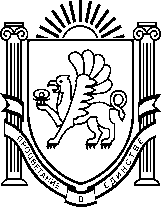 Муниципальное бюджетное дошкольное образовательное учреждение «Детский сад «Вишенка» с.Красное»Симферопольского района Республики Крымул.Комсомольская, дом 11 «А», с.КрасноеСимферопольский район, Республика Крым, Российская Федерация, 297522e-mail: vishenka.duz@bk.ruЛексическая тема «Дети на дороге»Мультфильм «Зай и Чик»Воспитатель: МБДОУ «Детский сад «Вишенка» с.Красное» Заскокина Ю.М.2018- 2019 уч. г.Лексическая тема « Дети на дороге»Мультфильм « Зай и Чик»Цель: развивать зрительное внимание и память, мыслительные операции. Учить видеть то, что представляет на дороге опасность для жизни и здоровья. Пополнять словарный запас по теме; образовывать словосочетания; использовать в речи предлог «по»; формировать навык связного высказывания.Оборудование : дорожные знаки символы; мультфильм « Зай и Чик» *****В.- Сегодня мы будем с вами говорить о правилах поведения на дороге. Представим, что мы – шоферы.Пальчиковая гимнастика « Мы – шоферы» Едем, едем на машине, (дети имитируют движения рулем).Нажимаем на педаль (ногу сгибают, вытягивают)Газ включаем, выключаем (рука к себе от себя)Смотрим пристально вдаль (приставляют ладонь ко лбу)Дворники счищают капли (руки сгибают перед собой в локтях)Вправо влево чистота! (наклоняют руки вправо влево)Волосы ерошит ветер (над головой шевелят пальцами)Мы – шоферы хоть куда (поднимают вверх большой палец руки).Игра « Экзамен»В.- ребята, если вы шоферы, то должны хорошо знать правила дорожного движения. Сейчас проверим.- Проезжая часть нужна для ( кого)….( машин, транспорта).- Пешеходы ходят по …..(обочине дороги).- Дорогу переходят по пешеходному ……(переходу).- На повороте движение регулирует……(светофор).- Пассажирский транспорт нужно ждать на ……(остановке).Игра « Составь словосочетание»В.- ребята , я буду называть слова, а вы составьте из них слово сочетания. Например, дорога, знак – дорожный знак.- Пешеход, переход - …(пешеходный переход)- Пассажир, транспорт -…..(пассажирский транспорт)- Милиция, машина - ……(милицейская машина)- Дорога, движение - …..(дорожное движение)Беседа по теме « Светофор»В.- отгадайте, кто наш помощник на дороге? (читаю стихотворение)Встало с краю улицы в длинном сапогеЧучело трехглазое на одной ноге.Где машины движутся, где сошлись пути –Помогает улицу людям перейти.В.- что означает красный сигнал светофора?В.- что означает желтый сигнал светофора?В.- что означает зеленый сигнал светофора?Физ/минутка речь с движениями « Светофор»Если свет зажегся красный – (дети поднимают руки вверх)Значит двигаться опасно. ( скрещивают руки над головой).Желтый свет- предупрежденье (хлопают в ладоши).Жди сигнала для движения.Свет зеленый говорит: (ходят на месте, высоко поднимая колени)« Проходите, путь открыт».Игра « Составь предложение»В.- составьте из сказанных мной слов предложения, используя предлог «по». Например: машина, ехать, дорога – машина едет по дороге. - Шоссе, автомобиль, мчится - ….(по шоссе мчится автомобиль);- Едет, тропинка, велосипед -…..(по тропинке едет велосипед);- Переходить, улица, переход, дети, пешеходный - …. (дети переходят улицу по пешеходному переходу).Просмотр мультфильма « Зай и Чик»В.- куда спешил Зай и Чик?В.- кто пригласил зайчат на концерт? В.- почему Чик всегда попадал в неприятные ситуации?В.- что он делал неправильно? ( дети отвечают на поставленные вопросы по сюжету мультфильма)Игра « Дорожные знаки»В.- ребята, вы уже знаете, что у пешеходов есть свои помощники на дороге – это дорожные знаки. Сегодня они пришли к нам в гости. ( показываю и читаю четверостишья о знаках).1. Круглый знак, а в нем окошко, не спешите с горяча,    А подумайте немножко: что здесь - свалка кирпича?    Нет, конечно, это знак « Проезд закрыт» ( въезд запрещен)                  2. В голубом иду я круге, и понятно всей округе                      Если вдуматься немножко- это пешеходная дорожка. 3. Я в кругу с обводом красным, это значит тут опасно.   Тут, поймите, запрещенье пешеходного движенья. ( движение запрещено)                 4. В треугольнике ребята, человек стоит с лопатой,                     Что-то роет, строит что-то, здесь дорожные работы.5. Затихают все моторы! И внимательней шоферы,    Если знаки говорят: « Близко школа! Детский сад!» (внимание дети)В. – скажите, как должен был вести себя Чик на дороге? В.- Так будьте всегда внимательны дети,      Твердо запомните правила эти.   Кто знает правила движенья,   Тому почет и уважение.